Social Media Best Practices for Trails and other Recreational AssetsIt is important to have ongoing, consistent marketing through various social media outlets to help spread the word about your trail and its nearby attractions and activities.  Here are some tips to engage your audience.General:Make sure to post on a regular basis to keep followers engagedVisual posts (photos and videos) are the often the most “liked” and “shared” postsTo maintain and strengthen your brand, use your logo in your profile pictures“Like” and tag other pages to help grow your page and presence Include your website in posts and profile to help drive traffic to your websiteConsider paid ads to target audiences whether geographically or interest-based If limited on time, schedule posts ahead of time to make sure your page is activeEmbed media pages to your websiteInclude social media icons and links to help build your audience with your: WebsiteAdvertisements, brochures, etcBulletin Boards or Visitor CentersMarketing campaigns (e-newsletters) and more Content: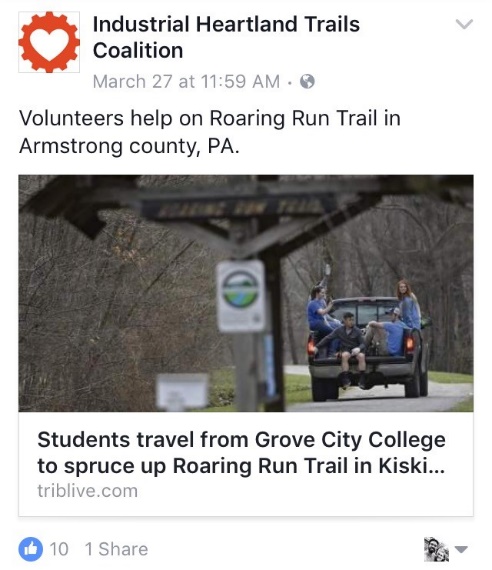 Use images and videos that show the experience of your trail by highlighting different sections or unique spots that will inspire people to see for themselvesUse images with people while showing diversity of users Share news links from local media as well as general trail and recreational resourcesRe-share or post information from local businesses or attractions to show there is more to do than just ride the trail or paddle the waterCreate event pages to supplement flyers and other marketing efforts Use hashtags that reflect your brand and trailsName of trail, region, town/city General tags such as #biking #railtrail #getoutdoors 